「伐木災害防止研修」概要参加申込書※１　いただいた個人情報は、森林大学校に関する情報提供以外には使用いたしません※２　講習会風景の写真等をホームページやパンフレット等に掲載することがあります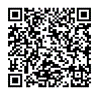 顔写真の公表などご都合が悪い方は、備考欄に「非公表」とご記入ください※３　徴収した受講料については、原則返金いたしません※４　「伐木等の業務に関する特別教育」の修了証を確認しますので、ご持参ください。＜申込先＞　　兵庫県立森林大学校　研修課ＦＡＸ   ０７９０－７２－２７０１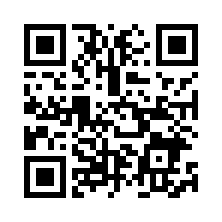 E-mail　 c_shinrin@pref.hyogo.lg.jp主　　催兵庫県立森林大学校（事務局：公益財団法人　兵庫県営林緑化労働基金）兵庫県立森林大学校（事務局：公益財団法人　兵庫県営林緑化労働基金）開催日時令和５年５月３０日（火）・６月２７日（火）・７月２７日（木）令和６年１月３０日（火）・２月２９日（木）のいづれも１３：３０～１６：３０令和５年５月３０日（火）・６月２７日（火）・７月２７日（木）令和６年１月３０日（火）・２月２９日（木）のいづれも１３：３０～１６：３０開催場所兵庫県立森林大学校（宍粟市一宮町能倉７７２－１）ＴＥＬ０７９０－６５－９９１６兵庫県立森林大学校（宍粟市一宮町能倉７７２－１）ＴＥＬ０７９０－６５－９９１６定　　員１回　４名（対象：「伐木等の業務に関する特別教育」を修了した県内の林業従事者等）　※　最少開催人数３名で実施します（定員を満たすよう日程調整させて頂きます）１回　４名（対象：「伐木等の業務に関する特別教育」を修了した県内の林業従事者等）　※　最少開催人数３名で実施します（定員を満たすよう日程調整させて頂きます）受 講 料１日　５００円※ 当日に集めますので、お釣りの無いようにご協力願います※ 認定事業体は、別途支援が受けられることがあります（詳細：兵庫県営林緑化労働基金  TEL 078-361-8010）申込期限各開催日の１０日前（休日の場合は、その前の平日）各開催日の１０日前（休日の場合は、その前の平日）持 ち 物チェンソー、保護帽、チェンソー作業用防護衣、防振手袋、安全靴、やすりチェンソー、保護帽、チェンソー作業用防護衣、防振手袋、安全靴、やすり感染症対策当日体調不良の方は受講をお控えください当日体調不良の方は受講をお控えください希望日順位(1～5､×)５月３０日６月２７日７月２７日１月３０日１月３０日２月２９日希望日順位(1～5､×)所属名所属住所（ふりがな）氏　　　名生年月日メールアドレスメールアドレス携帯番号備考